附件1开局“十三五”——高校后勤改革发展推进工作研讨会参会回执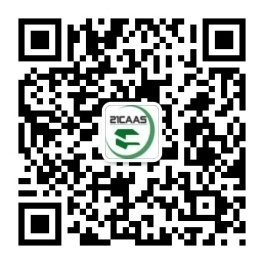 请扫描左侧微信二维码并添加关注，完成信息注册并在线填写报名信息，即可完成报名。姓  名性别民族工作单位部门及职务电话传真地址邮编